Starosta Oleśnicki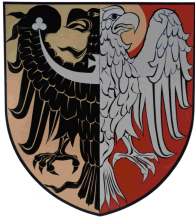 ul. Słowackiego 10, 56-400 OleśnicaOleśnica, dnia 29 listopada 2021 r.AB.6740.921.2020.4.AKOBWIESZCZENIE 
O WYDANIU DECYZJI O ZEZWOLENIU NA REALIZACJĘ
INWESTYCJI DROGOWEJNa podstawie art. 11a ust. 1, art. 11f  ust. 3 i ust. 4 ustawy z dnia 10 kwietnia 2003 r. o szczególnych zasadach przygotowania i realizacji inwestycji w zakresie dróg publicznych (tekst jednolity: Dz. U. 
z 2020 r., poz. 1363, z późn. zm.)  art. 49 ustawy z dnia 14 czerwca 1960 r. Kodeks postępowania administracyjnego (tekst jednolity: Dz. U. z 2021 r., poz. 735, z późn. zm.),zawiadamiam,że po rozpatrzeniu wniosku złożonego dnia 15 grudnia 2020 r., skorygowanego w dniu 28 stycznia 
2021 r. oraz uzupełnionego w dniach 8 stycznia i 24 listopada 2021 r., Starosta Oleśnicki, decyzją 
Nr 5/2021 wydaną dnia 25 listopada 2021 r.,  udzielił zezwolenia Inwestorowi – Burmistrzowi Miasta 
i Gminy Twardogóra, dla zamierzenia budowlanego polegającego na:„Budowie dróg gminnychw ul. Perłowej, Diamentowej, Rubinowej i Akacjowejw miejscowości Goszcz”Wnioskowana inwestycja realizowana będzie na działkach o niżej wymienionych numerach ewidencyjnych gruntów: zajęcia stałe:dz. nr 706/1, obręb Goszcz (po podziale 706/4);dz. nr 713/1, obręb Goszcz (po podziale 713/5);dz. nr 715/2, obręb Goszcz (po podziale 715/6);dz. nr 252/3 obręb Goszcz (po podziale 252/4);zajęcia stałe: nieruchomości, na których prace budowlane będą realizowane na podstawie oświadczenia o posiadanym prawie do dysponowania nieruchomościami na cele budowlane, 
o którym mowa w art. 33 ust. 2 pkt 2 ustawy z dnia 7 lipca 1994 r. Prawo budowlane (tekst jednolity: Dz. U. z 2020 r., poz. 1333, z późn. zm.), w związku z art. 11i ust. 1 ustawy 
o szczególnych zasadach przygotowania i realizacji inwestycji w zakresie dróg publicznych – istniejący pas drogowy:dz. nr 559, obręb Goszcz;dz. nr 705, obręb Goszcz;nieruchomości zajęte dla celów budowy sieci uzbrojenia terenu, przebudowy innych dróg  publicznych oraz budowy i przebudowy urządzeń wodnych – art. 11f ust. 1 pkt 8 lit. e, lit. f 
i lit. g ustawy o szczególnych zasadach przygotowania i realizacji inwestycji w zakresie dróg publicznych; dz. nr 545/1, obręb Goszcz; dz. nr 701/2, obręb Goszcz; dz. nr 674, obręb Goszcz;Wydana decyzja zatwierdza podział nieruchomości w następujący sposób:Tabela 1Niżej wymienione nieruchomości, oznaczone wg katastru nieruchomości, przechodzą z mocy prawa na własność Miasta i Gminy Twardogóra, z dniem, w którym niniejsza decyzja stanie się ostateczna, za odszkodowaniem ustalonym w odrębnym postępowaniu (art. 12 ust. 4 pkt 2 
i ust. 4a cyt. ustawy):      Tabela 2Z treścią decyzji Starosty Oleśnickiego Nr 5/2021 wydaną dnia 25 listopada 2021 r., zapoznać się można w siedzibie Starostwa Powiatowego w Oleśnicy przy ul. Słowackiego 10, w Wydziale Architektury i Budownictwa, pokój 321, w godzinach pracy Urzędu.W związku z powyższym informuję, zgodnie z art. 49 Kodeksu postępowania administracyjnego, że zawiadomienie niniejsze uważa się za dokonane po upływie czternastu dni od dnia publicznego ogłoszenia, tj. od daty ukazania się obwieszczenia na tablicy ogłoszeń Starostwa Powiatowego 
w Oleśnicy, na tablicy ogłoszeń Urzędu Miasta i Gminy Twardogóra, w Biuletynie Informacji Publicznej wymienionych Urzędów oraz w prasie lokalnej. Upływ czternastu dni, w ciągu których niniejsze obwieszczenie zostało podane do publicznej wiadomości w sposób określony powyżej powoduje, 
że czynność doręczenia decyzji Starosty Oleśnickiego uważa się za dokonaną ze skutkiem prawnym.Sporządziła: Anna Kamińskatel. (71) 314-01-53, II piętro, pokój 321                         ____________________________________________________________________________________	Starostwo Powiatowe w Oleśnicy, 56-400 Oleśnica, ul. Słowackiego 10,Strona internetowa: www.powiat-olesnicki.pl, e-mail: biuropodawcze@powiat-olesnicki.pltel. 71 314 01 11, fax: 314 01 10Lp.Obręb i arkusz mapyNr jednostki rejestrowej 
(nr Księgi Wieczystej)Stan przed podziałemStan przed podziałemStan po podzialeStan po podzialeLp.Obręb i arkusz mapyNr jednostki rejestrowej 
(nr Księgi Wieczystej)Nr działkiPowierzchnia działki[ha]Nr działki projektowanejPowierzchnia działki[ha]1GoszczWR1E/00103303/0706/10.1125706/40.00511GoszczWR1E/00103303/0706/10.1125706/50.10742GoszczWR1E/00103310/2713/10.0886713/50.00482GoszczWR1E/00103310/2713/10.0886713/60.08383GoszczWR1E/00106788/4715/20.1079715/60.00063GoszczWR1E/00106788/4715/20.1079715/70.10734GoszczWR1E/00029576/1252/35.67252/40.00104GoszczWR1E/00029576/1252/35.67252/55.67Lp.Nr jednostki rejestrowej 
(nr Księgi Wieczystej)Obręb i arkusz mapyNr działkiNr działkiPowierzchnia działkihaWłaściciel/Użytkownik wieczysty/ Zarządca wg ewidencjiWłaściciel/Użytkownik wieczysty/ Zarządca wg KWLp.Nr jednostki rejestrowej 
(nr Księgi Wieczystej)Obręb i arkusz mapyprzed podziałemPo
podzialePowierzchnia działkihaWłaściciel/Użytkownik wieczysty/ Zarządca wg ewidencjiWłaściciel/Użytkownik wieczysty/ Zarządca wg KW1WR1E/00103303/0Goszcz706/1706/40.0051Bartosz CelebańskiBartosz Celebański2WR1E/00103310/2Goszcz713/1713/50.0048Łukasz KupijajKatarzyna KupijajŁukasz KupijajKatarzyna Kupijaj3WR1E/00106788/4Goszcz715/2715/60.0006Maciej OkońMaciej Okoń4WR1E/00029576/1Goszcz252/3252/40.0010Ewa GąsiorEwa Gąsior